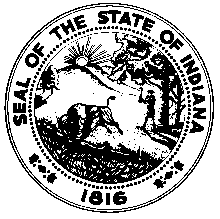 NOTICE OF OPEN SESSION OF THE GOVERNOR’S RESIDENCE COMMISSIONApril 28th, 10:00 AM ~The Hoosier Room at the Governor’s Residence 4750 North Meridian Street* INDIANAPOLIS, INDIANA 46208*Entrance is on the North side of 46th Street, between Meridian & Illinois Streets.  Meeting attendees please stop at the Security Office to sign in and to receive a visitor badge.